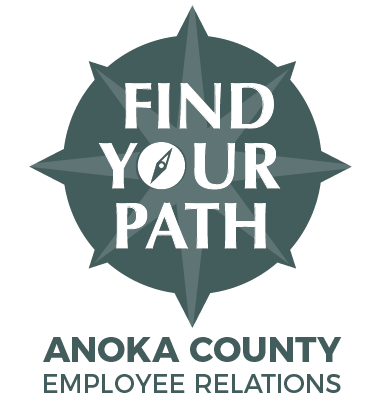 Seasonal Watercraft Inspector
Our diverse Anoka County team brings next-level talents, personalities and experiences together in ways that make us both effective and efficient. Our team of nearly 2,000 employees is united by a common mission to preserve the public's trust. We do this by bringing our very best to work every day and serving Anoka County's 345,000 citizens in a respectful, innovative and fiscally responsible manner.. Seasonal Watercraft InspectorThe Watercraft Inspector serves to inform and educate the public to the threats of ecologically harmful aquatic invasive species to Minnesota’s waters.  Inspectors work at public water access sites educating the public by providing information to watercraft users and conducting a brief survey while inspecting watercraft for invasive species.  Other duties include assisting the coordinator with access postings, assisting Law Enforcement with access checks, invasive plant removal; conduct other research in partnership with various departments/organizations and other natural resource projects. 
This Seasonal position is located at the various locations around Anoka County EXAMPLES OF ESSENTIAL DUTIES (ILLUSTRATIVE ONLY) Duties and ResponsibilitiesThese examples are not all inclusive and are intended to be illustrative of primary responsibilities of Watercraft InspectorEducates the public on invasive species program, regulations and issuesDistributes written information to watercraft usersInspects watercraft for invasive speciesConducts a verbal survey and inspection inventoryDocuments and records research activitiesREQUIREMENTS Minimum QualificationsMust be at least 18 years of age and completed high schoolAvailable to work weekends, weekdays and holidays on a regular basis throughout employment between 6am – 8pmA valid Minnesota Class D driver’s license and reliable transportationGood customer service skills and ability to work with the public and in an office and field setting.Ability to work independently with minimal supervisionAble to communicate effectivelyMust attend mandatory trainingPreferred QualificationsUpper level student in a degree program in fisheries biology, natural resources management or a closely related field, or a combination of equivalent knowledge gained through work experience.Knowledge of Aquatic Invasive Species to include identification, laws and regulations, and methods of transport. 
Knowledge of: AIS related threats and issuesSkill in: Accurate record keeping and aquatic plant IDAbility to: Approach and communicate effectively with the publicWork Environment:  95% Field; 5% Office or Shop Employee will be required to do sustained physical work in all weather conditions. Position functions require ability to manually transport awkward loads over short distances and walk through rough terrain. Employee will be required to use his/her personal vehicle on the job, if no other county vehicle is available.SalaryNormal hiring range: $12.00-12.50 per hour. Hours 
Variable schedule to include weekends and holidaysSchedule may vary based on business needs and at supervisor discretion.  
Selection Process The examination/selection process for this classification will consist of a review of your training and experience from the application materials submitted. The most qualified candidates will be invited for an interview.